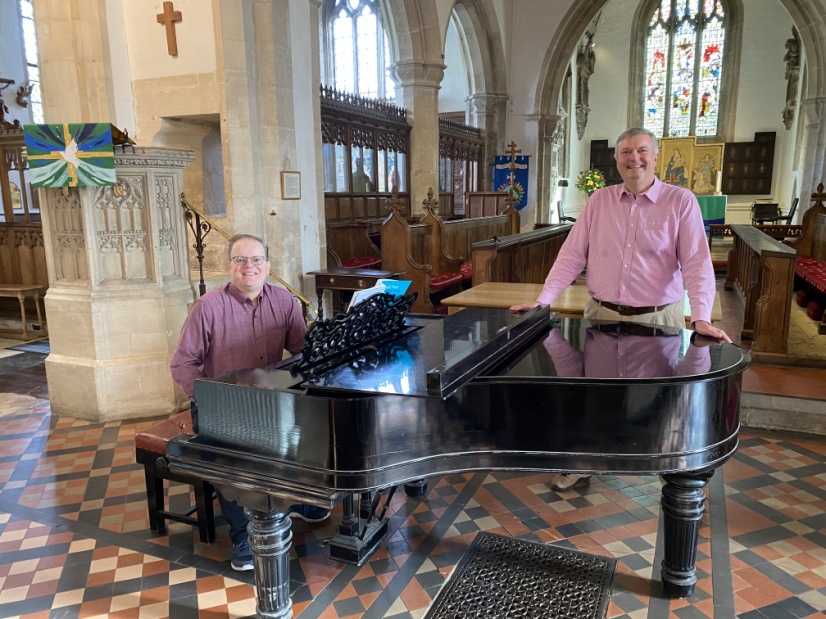 Chris Hall and Robert Burgess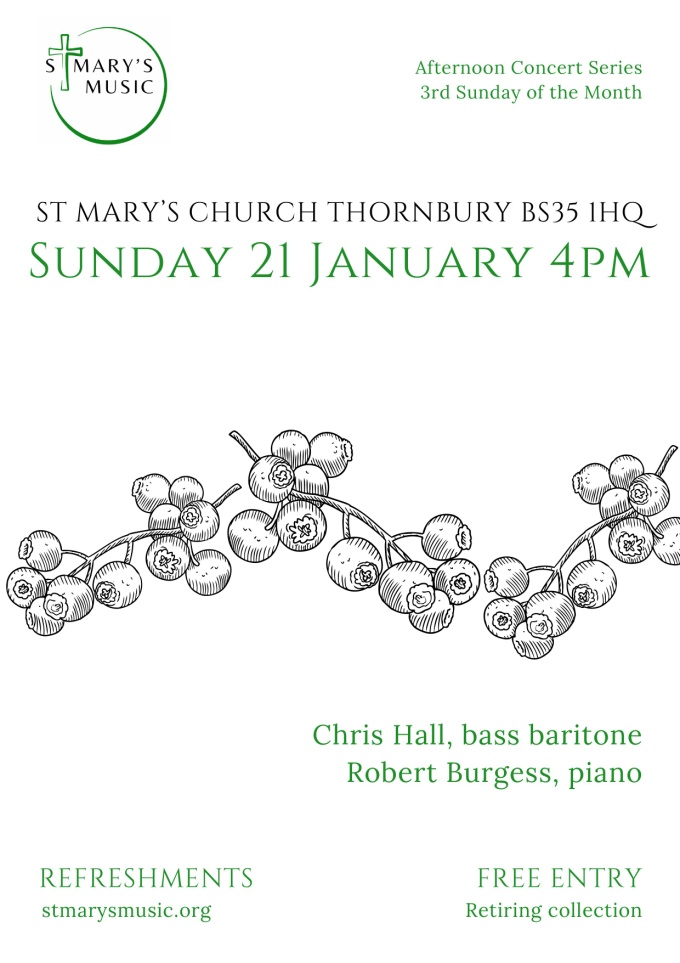 